ReunionReunionReunionReunionDecember 2029December 2029December 2029December 2029SundayMondayTuesdayWednesdayThursdayFridaySaturday12345678910111213141516171819202122Abolition of Slavery23242526272829Christmas Day3031NOTES: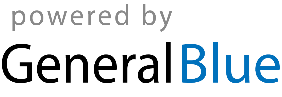 